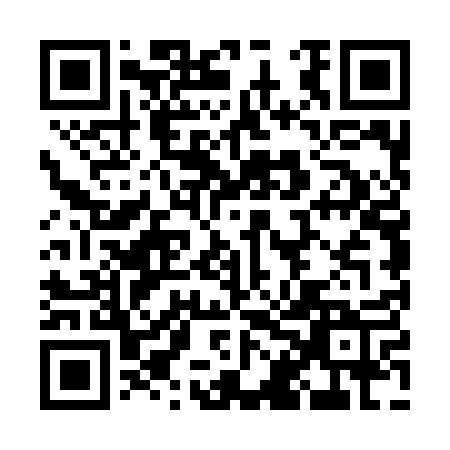 Prayer times for Bacala Majer, SlovakiaWed 1 May 2024 - Fri 31 May 2024High Latitude Method: Angle Based RulePrayer Calculation Method: Muslim World LeagueAsar Calculation Method: HanafiPrayer times provided by https://www.salahtimes.comDateDayFajrSunriseDhuhrAsrMaghribIsha1Wed3:195:2912:455:498:0210:042Thu3:165:2712:455:498:0310:063Fri3:135:2612:455:508:0510:084Sat3:105:2412:455:518:0610:115Sun3:085:2212:455:528:0810:136Mon3:055:2112:455:538:0910:157Tue3:025:1912:455:548:1010:188Wed3:005:1812:445:558:1210:209Thu2:575:1612:445:558:1310:2310Fri2:545:1512:445:568:1510:2511Sat2:515:1412:445:578:1610:2812Sun2:495:1212:445:588:1710:3013Mon2:465:1112:445:598:1910:3314Tue2:435:0912:445:598:2010:3515Wed2:415:0812:446:008:2110:3816Thu2:385:0712:446:018:2210:4017Fri2:355:0612:446:028:2410:4318Sat2:325:0512:446:028:2510:4519Sun2:305:0312:456:038:2610:4820Mon2:285:0212:456:048:2710:5021Tue2:275:0112:456:058:2910:5322Wed2:275:0012:456:058:3010:5423Thu2:274:5912:456:068:3110:5524Fri2:264:5812:456:078:3210:5625Sat2:264:5712:456:078:3310:5626Sun2:264:5612:456:088:3410:5727Mon2:254:5512:456:098:3610:5728Tue2:254:5512:456:098:3710:5829Wed2:254:5412:456:108:3810:5830Thu2:254:5312:466:118:3910:5931Fri2:254:5212:466:118:4010:59